5G: HAARP, the MILITARY, and theFORERUNNING of EARTH’S DESTRUCTIONPART V in the 5-G series under the Mikvah of Present Realitycomenterthemikvah.com[Angels Don’t Play This HAARP c. 1995 by Dr. Nick Begich and Dr. Jeanne Manning updated 2002]     Upon my finishing reading this book in September 2019, I listen to two YouTube programs over two days where Dr. Nick Begich’s research and this book were mentioned and applauded for correct research.       It is amazing how technology that was in its infant stage in 1995, or even 2002, has gone from an unknown baby into a giant monster that is controlling human minds, destroying their bodies, and preparing mankind to receive for world government. 5-G has come out of radiofrequency radiation technology, HAARP, and other forerunners that continue to also destroy the life support systems of earth.      Dr. Begich has written at least two books to update this information. We see the baby of this monster in 5-G. Hundreds of satellites now cover the earth with this deadly radiation that is being weaponized to kill large numbers of people over large areas, in a war, or for the globalist’s extermination project. Its radiation is a killer. Chem.-trail spraying of aluminum is 5-G’s partner. Aluminum is a slow-killer. In the human body it attracts and holds the radiation.      5-G is NOT an upgrade from 4-G. It is totally different technology promising faster internet communication. However, that’s only the red bow on the Christmas package. Inside the box is death.      Please read the long list of health risks in the first article of the series: “5-G: 1896-2020 – From the Discovery of Radio Waves to Enclosing the Earth in a Microwave Oven”/Mikvah of Present Reality. World-over, governments, doctors, scientists, and professional people worldwide, are fighting this with all their might.          “H.A.A.R.P stands for: High Frequency Active Auroral Research Program. HAARP was initiated as an Ionospheric research program jointly funded by the U.S. Air Force, the U.S. Navy, the University of Alaska Fairbanks, and the Defense Advanced Research Projects Agency (DARPA). Location: Near Fairbanks, Alaska.”       See pictures of the facility in “5-G: Deadly Radiation is Covering the Earth – The History, the Build-Up, and the Unleashing” Part II/Mikvah of Present Reality.      PLEASE read the first four articles under the Mikvah of Present Reality to learn what 5-G technology is all about. It was not created to provide you with faster internet service! It was created to provide you with quicker casket service! 1) ***5-G: 1896-2020 – From the Discovery of Radio Waves to Enclosing the Earth in a Microwave Oven/December 11, 2019 (Part I) 2) ***5-G: Deadly Radiation is Covering the Earth – The History, the Build-Up, and the Unleashing/December 12, 2019 (Part II with pictures of the HAARP facility)3)  5-G: It’s Reality! Yet Our Powerful Ability To Rise Above It/December 26, 2019 (Part III) 4) 5-G: Radiation Darkness is Covering the Earth: Fukushima, the Marshall Islands, America’s Nuclear Reactors, Earthquake Faults and Sea Coasts December 31, 2019 (Part IV) [All under the Mikvah of Present Reality]QUOTES FROM ANGELS DON’T PLAY THIS HAARP Forerunners of 5-G technology  Page 45: 1958: “Destroying a Radiation Belt”     “…arrogant science includes three space explorations of the U.S. Military’s Project Argus in 1958. Each shot spewed atomic particles into Earth’s magnetic field where they were trapped and spiraled back and forth at high speeds. `In essence,’ said the New York Times, `the Argus experiments produced artificial belts comparable to the natural Van Allen radiation belt (regions of high energy charged particles around the earth at between 2,000 and 12,000 miles altitudes). Thus, after each shot, a curtain of radiation-that is, of extremely high speed particles, spread around the world.’ ”     Online definition of Ionosphere: “…the layer of the earth's atmosphere that contains a high concentration of ions and free electrons and is able to reflect radio waves. It lies above the mesosphere and extends from about 50 to 600 miles (80 to 1,000 km) above the earth's surface.” Refer to the pictures and charts below of the Ionosphere      Page 80-81: “The Ionosphere exists at a certain level of `magnetoplasmadynamic order’ At various levels of energy certain gases and levels of energy exist. If the energy level to that drastically changed the system goes through a chaotic transition until it reconstitutes itself at another level of order.”… “Resonance – a phenomenon related to the natural frequency to each part of a system – interconnection through resonance is undeniable. `We have observed that when a system is near saturation, you don’t know what is going to send it over the line.’”        What we are doing via HAARP to the Ionosphere is about ready to `send it over the line.’ It is unstable from the holes HAARP is punching into it. Earth’s life support systems are interconnected. They work with each other, and with our electrical systems and with all life on earth. To damage one key part of Earth’s life support systems would set off a chain reaction. It is very possible that this “reaction” is described by the former fisherman of Galilee, Shimon Kepha, in II Peter 3:8-14.     Nick Begich hopes that some intelligent scientists would “stop the talk and pause before they do anything as stupid as send multi-gigawatt pulses into the Ionosphere…if they stimulate the ionosphere in this way then they’re going to set off earthquakes…” He went on to say, “However, I would not be so cavalier to say that if they happen to stimulate the ionosphere at the moment when it is already saturated, or near saturated, that they couldn’t set of an event that could induce chaos, where you could end up having a kind of magnetic storming – a runaway event…In other words, HAARP has been, and is, experimenting with things little known – for the purpose of military superiority, mind control, and population control, on earth and in outer space.”     Jeanne Manning commented that Dr. Bernard Eastlund, the inventor of an ionosphere heater technology, which may be a precursor to HAARP, claims that the ionosphere heater approach “could change the chemistry of the ionosphere.”      The ionosphere is being saturated with HAARP pulse waves we send into it to bounce off and heat the earth -- melt the ice caps, heat the oceans and destroy all life in them, and then globalists scream “global warming.”      Today there are 71 Ionosphere heaters in the world – the two biggest are HAARP in Alaska and the one in Antarctica. 71 heaters bombarding a protective shield of earth for experimenting and military purposes of world mind control and depopulation.      Page 88: “The records show that HAARP is part of a global cooperative effort which includes Russia, Canada, Japan, Greenland, Norway, Finland, New Zealand and others.” HAARP’S largest source of money/funding “is from federal government agencies tied to the military. THE HAARP FACILITY IS TOTALLY CONTROLLED BY THE MILITARY.”  (This is what President Eisenhower warned America about – the power of the “Industrial Military Complex.”)      “At this time (1995), HAARP is a congressionally initiated effort, managed cooperatively by the Air Force and Navy.”      Pages 121-125, precursors to 5-G: “Using a full-sized Eastlund ionospheric heater, power level of one watt per cubic centimeter could be achieved, a million time increase in delivered power. Even with a small array like the first phase of HAARP, a comparison to the other ionospheric heaters cannot be fairly made because even the smaller HAARP transmitter would have many times more power than anything in the world at the present time, in terms of power delivered into the ionosphere. The other ionosphere heaters spread the radiation out, rather than focusing it like the HAARP transmitter…     The new technology utilizes an opposite approach: The beamed energy is focused to a point in the ionosphere. It is this concept which differentiates Eastlund’s concept from that of other existing radio transmitters used for ionosphere heating. It is this concept that the military is moving toward at the HAARP site…     The second phase planned for HAARP will have between 4,700,000,000 and 10,000,000,000 watts of effective radiated power (ERP) coming o the antennas at ground level…What was desired by the planning team was 100 billion watts of ERP according to the record, ten times the phase two level of the project.”     Remember Begich is reporting in 1995. That’s 24 years ago. What have their achieved now? These things are precursors to 5-G technology.     From the project planners: “An exciting and challenging aspect of ionospheric enhancement is its potential to control ionospheric processes in such a way as to greatly improve the performance of C3 systems (C3 systems are Communication, Control, and Command systems). The military refers to them as C3. The goal is the control of C3 systems (or to deny accessibility to the adversary).”     ***“The military goes on to describe their excitement about the possibility of seizing control of the ionosphere and bending it into the shape which serves their purposes.”      Where did we get all this technology? In 1900, world knowledge doubled every year. Today it doubles every couple of weeks. Who is inserting all this knowledge into leaders of a few nations of earth, primarily the United States, and why?     Today Israeli and US military highest of officers are gaining more technology to give them space dominance, mind-control, space fight, and weapons of war on land and from space, AI, and robotics – “transhumanism.”      Military officers in Israel and the U.S. are telling trusted insiders that they are getting the knowledge from very tall reptilians with IQs of around 9,000. The returned fallen angels are giving mankind technology from pre-Flood days, that they stole from Yahuwah. They are using it to terraform the earth, to depopulate the earth, and turn it into a planet they can take over.     Please refer to: “Terraforming the Earth – We Have Little Time Left! – Our Planet is Being Radically Destroyed to Prepare it for “Them”/Mikvah of the Heart of Elohim. Everything we’re seeing is about a new world order, a return to the pre-Flood “Golden Age” rule by the gods (fallen angels).     Page 124: “The military saw the potential of using the HAARP rays beamed back to earth to penetrate the ground to discover underground military enemies, weapons depots, and tunnels, but also to use it to find mineral deposits, oil deposits, and other treasures. However “these frequencies are the same dominate frequencies within which the normal human brain operates. …The fact that the system will send a huge amount of energy into the ionosphere and return a large portion of that energy to the earth with possible ionospheric amplifications, or induced charged particle rain, is alarming.”     News: Greg Reese | Infowars.com - January 30, 2020 – “In this Infowars Special Report, Greg Reese connects the dots between the Wuhan coronavirus outbreak, the Bill and Melinda Gates Foundation, and a Netflix docuseries pitching vaccines as a solution to outbreaks, Wuhan’s recent launch of 5G and warnings from experts who say 5G could cause “flu-like symptoms.” There could be a connection between 5-G and coronavirus.      Yes, tampering with the frequencies of our life support systems, affects the human mind, and body. It is also a depopulation and mind control system.     Page 125: “As a `primary driver’ this again shows that the project is important to the military in terms of Department of Defense (DoD) applications. Beyond the communication possibilities these types of radio frequencies could be used to manipulate the radiation belts of the ionosphere in a manner which would allow satellites to operate safely in these regions without damage to the satellite electronics.”      Isn’t this insane! No studies have gone into how using these frequencies will affect humans, animals, insects, birds, fish, plants, and all biological life on earth included. Let the people die – we want faster internet service!     Actually the reason for no study on how these things destroy earth’s life, simply shows two things: 1) the controllers are fallen angels, 2) human beings are so under their control that their natural nature to care is gone.     5-G is about worldwide communication, using radiation and frequencies that disturb the natural balance of the earth’s protective shields and the human body, and the frequencies of all living creatures and their life-support systems.     “Another consideration is not discussed in the Environmental Impact Statement …is the raging growing scientific debate on the effects of extremely low frequencies (elf) on living organism, especially human beings.”      We get beamed with ELF waves all the time … and with radiation, and all sorts of varying frequencies that are turning human beings into non-humans, confused humans, or dead humans. The personalities and physical well being of humans is greatly declining. Tampering with the perfectly balanced earth that Yahushua spoke into existence is setting off chain reactions, and people are opening portals/gates/doors to other dimensions for the dark kingdom to enter.      Page 131: Begich says: “The program handlers continued to talk to the public as if this ionospheric heater were really no different than any others around the world. Yet, while promoting the project in internal communications, they couldn’t resist taking about HAARP being the biggest `heater’ in the world – more powerful than anything in existence. This technology is more than just the level of effective-radiated-power, or frequency/wave-form variability, or steering capacity. The biggest factor is that in combination with thee abilities, the device focuses power in a way which yields many, many times more delivered power to the ionosphere than anything on earth resembling this device.”FROM HAARP TO 5-G: It is radiation-power. Radiation kills life on earth. In a microwave, the molecules are rearranged. Most of human beings live in a microwave oven whose power is being turned up. HAARP: THE FORERUNNER AND PERPETRATOR      Page 140, Begich: “The idea of HAARP as a system for mind manipulation, some will say, is a big leap from the ionosphere. For low level military planners, it may well be. However, after carefully review of the possibilities described in the HAARP contract documents and planning records, coupled with the array of Air Force material gathered by the authors, the possibilities are evident. The HAARP transmitting system could be used inadvertently or intentionally to alter mental functions.”     Pages 140-143: Jose Delgado and the Bull Mind-Control experimentBegich discusses how HAARP can be used to control people’s minds and destroy their bodies – and used over large area of population.The use of right “frequencies” to interact with our chemical make-up can cause control or death…Human beings and all life is based on electricity and chemicals and substances like carbon.”     Pages 146-147 speak of nonlethal weapons being developed that can cover a battlefield, a crowd, or a population in a city – to be used on foreign enemies, or groups of people considered undesirable to the new world order. Beaming direct energy into people, microwaves, and other such things might not kill a person outright, but could short-circuit the brain, shut down body functions and do things that would later cause a person to die. The body cannot stand against these direct-targeted weapons using beams, waves, electromagnetic energy, radiation, etc.***Page 147, Begich in 1995: “The new technology race was already on, and it appeared America’s adversaries may have already made significant advance in the development of new weapons systems. The limits for microwaves were set in the United States 1,000 times higher than the level considered safe in the former Soviet Union. The reasons why the Soviets set their standards as high as they did was because they detected biological effects at levels ignored by the West…”     “…the Soviets showed that electromagnetic fields, well within the U.S. `safety’ standards could disrupt heart rhythms, blood pressure, and metabolism. In addition, Soviet scientist A.S. Presman said these fields can produce `visual, acoustic, and tactile sensations in man as well as emotional states in animals from suppressed states similar to narcosis, to excited states reaching epilepsy…”     “What all this means is that real damage to living thing, including people, is likely being done by use of transmitters like HAARP.”      “From the 1960s through the 1970s, there were news and intelligence reports of microwave beams being directed at the U.S. Embassy in Moscow.      There are some indicators that beaming of the Embassy was also conducted as late as 1983.”MICROWAVE BEAMS AS A WEAPON! 5-G IS A MICROWAVE WEAPON!     LED lights, fluorescent lights, and all direct beaming radiation is damaging to the human body, not just nuclear plants, nuclear weapon, overdoses of the sun, and microwave ovens. Military beaming is a reality. Chem.-trail spraying of deadly chemicals on humans, plants, animals, birds, insects, etc. is drawing the radiation into our bodies even faster. Honey bees and other insect crop cross-pollinators, are dying of dementia, and other horrible things due to the spraying of aluminum from chem.-trails. Aluminum draws radiation and holds it in our bodies.      Page 148: “Speculated efforts of the radiation include health impairments and mind manipulation. Beginning in 1965, the government tested embassy personnel for genetic damage which may have been caused by the microwave beaming. At the same time they launched operation Pandora, where monkeys were exposed to the same type of signals in order to measure the effects.”     [Do you remember the movie about the radiating of Orangutans and other apes after teaching them to fly simple planes using pretend cockpits to see how far they could fly the plane before dying from the extreme radiation in them?]      “While government representatives have maintained that there were no ill effects from the microwave, the results of the Embassy personnel testing and Pandora remained classified…The spy community (CIA) already knew that the Soviets had developed microwave beaming technology which can affect the mind, memory, and health. Soviet research had already shown that it was also possible to create hallucinations and significant perceptual changes in people.      The CIA’s use of mind altering technologies is not new. Under MKUltra the CIA conducted memory experiments on thousands of unknowing people in the United States in 18 hospitals, research centers, and prisons. The CIA used other drugs, brainwashing, sensory deprivation, hypnosis, and other control techniques until 1976…it appears that the names of the programs and their approaches changed but the programs may have continued beyond 1976.” [Oh yes, they continued!]      Meanwhile the Soviets have moved way ahead of the United States in development of mind war technologies. They perfected a device called the Lida which produced an Extremely Low Frequency (ELF) pulsating field. Lida was used to put prisoners of wars into trances, so that secrets could be extracted from them.”     Thus radio wave frequencies, discovered in 1886 by Heinrich Hertz, are now weaponized. They’re not just used on earth but being put into space. 5-G is a major new historic first in mind control, and experiments in death.     It could be that people simply dying over vast areas of land is what Yochanan/John wrote about? Revelation 6:8: “And I looked and saw a pale horse. And he who sat upon it had the name `Death.’ And the grave followed with him. And authority was given to them over 1/4th of the earth to kill with sword, and with hunger, and with death, and by the beasts of the earth.”     Technology is being used to cause crop failures and famine in many ways, along with earthquakes, tectonic plate movement, magma heating, volcano eruptions, hurricanes, cyclones, tsunamis, floods, drought and blizzards. Technology is being used to cause diseases, created in laboratories, put in vaccines, sprayed over populations, etc.      Please refer to: “70 Years of Weather Geoengineering – 70 Years of Man’s Destroying Earth’s Life Support Systems”/Mikvah of Present Reality.     Pages 152-153: “The area of nonlethal technologies has in recent years gained increased pubic attention….The Department of Justice’s report disclosed that `Participants also discussed the use of various wave lengths and form of administering of electromagnetic energy as a non-lethal weapon….One conference participant noted that scientific knowledge of human physiology is progressing to the point where it may soon be possible to target specific physiologic systems with specific frequencies of electromagnetic radiation to produce much more subtle and fine-tuned effects than those produced by photic driving.’ Photic driving is the use  visible light pulsed at frequencies which have been shown to impact the brain. In some people they cause epileptic seizures…There is some evidence (and a great deal of supposition) that sustained extremely low frequency (ELF) radiation can produce nausea or disorientation…One participant suggested that, ideally one might like to develop the ability to design these electromagnetic fields for specialized use, for instance to induce seep or confusion. It is know that sleep can be induced by electrodes in the brain. The Russia scientists claim to be able to produce sleep from afar (electrosleep).      In November of 1993, about 400 scientists gathered at John Hopkins University Applied Physics Lab to discuss their work in developing non-lethal weapon technologies, including radiofrequency radiation (RF), electromagnetic pulse (EMP), ELF fields, lasers and chemicals…The conference was sponsored by Los Alamos National Laboratory and focused on both military and law enforcement uses for these technologies.”    In 2018, or before, the military began using DTW (Direct Target Weapons), where a microwave beam can be used to stop a person or be used in a crowd to start cooking people from the inside. These beams can start wildfires, target particular areas, and people. I’ve written several articles (2018) showing pictures and giving reports of the results of this in California wildfires, and in Greece.      Pages 155-159: “According to this document, non-lethal weapons are to be used the government domestic `adversaries.’ The definition of `adversaries’ has been significantly enlarged in the policy. The term `adversaries’ is used…in its broadest sense, including who are not declared enemies but who are engaged in activity we wish to stop. This policy does not preclude legally authorized domestic use of the non-lethal weapons by the United States military forces in support of law enforcement.      This allows use of the military in actions against the citizens of the country they are supposed to protect. This policy statement begs the question, `who are the enemies that are engaged in activities they wish to stop? What are these activities, and who will make the decisions to stop these activities?       An important aspect of no-lethal weapon systems is that the name non-lethal is intentionally misleading. The Policy adds, `It is important that the public understand that just as lethal weapons do not achieve perfect lethality, neither will no-lethal weapons always be capable of precluding fatalities and undesired collateral damage. In other words, you might still destroy property and kill people with the use of these new weapons.”        Pages 158-159: “A HPM (High Power Microwave) weapon employs a high power rapidly pulsating microwave beam that that penetrates electronic components. The pulsating action internally excites the components, rapidly generating intense hat which causes them to fuse of melt, thus destroying the circuit. Tesla describes his speed of light system as being able to melt aircraft hundreds of miles away. (Tesla: 1920s)      The Red Cross Report echoes Tesla: `HPM (weapons) attack at the speed of light thus making avoidance of the beam impossible…’ In other words, with this kind of weapon there is no machine which could get by this invisible wall of direct energy. HAARP sets in motion the beginning of a system which could have affects over the entire world.”     Enter 5-G! It blankets the earth and has the ability to be beamed on certain areas for direct target attacks.       “Another report on non-lethal technologies, issued by the Council on Foreign Relations, points out that `The Nairobi Convention, to which the United State is a signatory, prohibits the broadcast of electronic sign into a sovereign state without its consent in peacetime…This report opens discussions of the use of these weapons against terrorists and drug traffickers. The CFR report recommends that this be done secretly so that the victims do not know where the attack is from, or if there even is an attack. There is a problem with this approach. The use of these weapons, even against these kinds of individuals, may be in violation of the United States law in that it presumes guilt rather than innocence. In other word, the police, the CIA, DEA, or other enforcement organizations become the judge, jury, and executioner.”     Another point is, the word “terrorist” is whatever an attacking nation wants to claim it means. In the U.S. there is such a thing as a “domestic terrorist,” someone accused of something they may or may not have done. If they are suspected of being a terrorist, they may be locked away until they die with no judge, jury, or lawyer to help them. These tactics will be used against Christians, or those who oppose world policies even though acting peacefully, as so many of the demonstrations in Hong Kong. These weapons can be turned on groups of people.      Pages 162-165: “Paul Tyler…refers to an earlier Air Force document about the uses of radio frequency radiation to combat situations (Note HAARP is the most versatile and the largest radio frequency radiation transmitter in the world)…This 1992, report called for research to develop hardware that could deliver the radiation through new weapons for the Air Force.”      Today people have this “hardware” in their homes, i.e. computers, cell phones, microwave ovens, LED and fluorescent lighting, smart meters, and all powered by 5-G WiFi.       “One of the principal reviewers of the Radiofrequency Radiation Dosimetry Handbook of the Air Force was Dr. Herman P. Schwan. Dr. Schwan was also the largest contributor of the book, having two full pages of his work alone cited in the bibliography. His basic research is being used for the development of military hardware for use by the West. His recruitment for this is another case of the military’s justifying the military’s end.      An interesting aside to this individual’s history includes his work in Nazi Germany during World War II, where he worked in scientific laboratories. He was later admitted to the United States under a special military operation called `Project Paperclip,’ a program designed to bring to the United States prominent scientists who had been employed in Nazi laboratories during the war. In 1957, Dr. Schwan was working for the Biological Warfare Laboratories at Fort Detrick, Maryland, where the United States military gave him a `Top-secret’ security clearance. Dr. Schwan is now working at the University of Pennsylvania.”     “Going back for a moment to the 1982 Air Force report referred to earlier, the use of radio frequency radiation in a new weapons system contemplated by the Air Force was intended to change the central nervous system. We were distressed at the idea of using this technology to alter the way people think in order to make the `enemy’ of the government incapable of waging war. This type of use of a technology is inherently evil… Thinking is a fundamental right of all people. No individual or government should infer with the free will of individuals in this way. Moreover, the fact that these technologies are classified – and hidden from the medical community – denies humanity the opportunity to explore these areas for healing people rather than for destructive purposes.”     This is 5-G over blanketing the world from satellites, tampering with the minds of humans, and with the body to totally disable it, altering what people think. This “weaponry” is for 2 reasons mainly: 1) radiation to depopulate the earth and 2) mind control. It could be used as a Project Blue Beam scenario, to get people to think we’re being invaded by alien forces.     “When combined with the Earth’s normal magnetic fields, it is important to note, only ELF (1-100 Hertz) frequencies can cause controlled or accidental negative health effects.”      Begich goes on to share how certain frequencies, or “Cyclotron resonance” can affect the brain chemistry of animals. “…In other words, affecting a chemical which is already in the body, or one that is introduced to the body, a person could literally amplify the effects of the chemical to the point where it a very significant effect is caused, even death….HAARP could be used to deliver this type of radiofrequency.”     “From The Radio Frequency Radiation Dosimetry Handbook, the Air Force document laid out the aims and approaches for developing technological expertise to make adversaries helpless.”      Pages 165-168: “Currently available data allows the projection that specifically generated radiofrequency radiation (RFR) fields may be powerful and revolutionary antipersonnel military threats. Electroshock therapy indicates the ability to induce electric current to completely interrupt mental functioning over short periods of time to obtain cognition, or longer periods, and to restrict emotional responses over prolonged intervals.     Experience with electroshock therapy, RFR, experiments and the increasing understanding of the brai as an electrically mediated organ suggests the serious possibility that impressed electromagnetic fields can be disruptive of purposeful  behavior and may be capable of directing and/or interrogating such behavior. Further, the passage of approximately 100 milliamperes through the myocardium can lead to cardiac standstill and death, again pointing to a speed-of-light weapons effect. The advances in wireless transmissions of energy for these kinds of weapons has reached the stage where we could see them used in coming decades.”     “What this seemed to say was that the objective of the research would be toward mind manipulation at a distance, where the military could alter what people thought and, at the same time, know what they thought…How long had research been underway so that the military could be so bold as to publish this kind of material in an unclassified document? Could it be that they had quietly advanced their research into these technologies under a veil of secrecy? Then again, the Neurophone technology had been around since the 1960s.”     “HAARP is the one-size fits all RFR universal tool…The grossly unfortunate part of this type of experimentation is how it is used…using RFR and other energies to destroy human kind as opposed to enhancing it, is immoral.”      Unfortunately, the idea of using RFR for destructive purposes negates the entire area of positive life science… Even though the body is basically an electrochemical system, modern science has almost exclusively emphasized the chemical aspects of the body and to date has largely neglected the electrical aspects….Presently most scientists in the field use the concept of specific absorption rate for determining the Dosimety (dosages) of electromagnetic radiation.”     Yahuwah is Spirit. He is “the Spirit.” He is an electrical Being. All of creation is based on electronics. He speaks with lightning and thunder, i.e. Revelation 11:19. He is the God who answers by fire (I King 18) We are created in His likeness. The fire of the Spirit comes within us to give us power – Luke 3:16.     “Paul Tyler adds, `Recently, pulsed electromagnetic fields have been reported to induce cellular transcription (this has to do with the duplication or copying of information from DNA, a process important to life)…Tyler goes on to discuss the results of this new thinking and the possible effect of these low energy radiations in terms of information transfer and storage and their effects on the nervous system. Research has shown that very specific frequencies cause very specific reactions, and once a critical threshold is passed, negative reactions occur. The key to Pandora’s box has been turned, and the box has now been opened. Will it result in life or death?”     Pages 175, 177: “Another one of HAARP’s tricks, described by the military is moving the ionosphere in such a way as to allow satellites to operate in the space previously occupied by that section of the ionosphere. What does this do? It makes a hole so that all living things under that hole are irradiated, instead of being naturally shielded from them. The ionosphere is our natural umbrella which lets the good parts of the electromagnetic spectrum in and filters out the bad. Making holes without describing the risks is a gross miscarriage of responsibility…”      “Are we about to embark on another energy experiment which unleashes another set of demons from Pandora’s Box? As early as 1970, Zbigniew Brzezinski, later National Security Advisor to President Jimmy Carter predicted a `more controlled and direct society’ could gradually appear, linked to technology. This society would be dominated by an elite group which impresses voters by allegedly superior scientific know-how.        `Unhindered by the restraints of traditional liberal values, this elite would not hesitate to achieve its political ends by using the latest modern technique for reinforcing pubic behavior and keeping society under close surveillance and control. Technical and scientific momentum would then feed on a situation it exploits.’ ”     Page 179: “The buzzwords haunting the Pentagon today are `revolution in military affairs.’ The idea, simply put, is that the same technologies that have transformed the American workplace may have no less profound an effect on the America way f life. This concept, `revolution in military affairs’ (RMA, first emerged in a document issued by the U.S. Army War College in July 1994. This document said a philosophy of `conflict short of war’ (terrorism, insurgency, or violence associated with narco-trafficking) requires new weapons and a change in public opinion. It asserts that this change in opinion does not have to evolve naturally, but can be deliberately shaped by the government. The idea is that belief systems of Americans can be slowly altered to allow the military to introduce new weapons technology which, at this time, would be resisted by most Americans.”     Two and a half decades ago, would 5-G technology be accepted by most Americans? Probably not! 1994 is before we got personal computers, smart phones, smart meters, video games, and “virtual reality.” It is now being fought worldwide by scientists, doctors, governments, religious leaders… but most Americans think faster internet is wonderful; they so easily believe lies without questioning, without researching, and without going to the Creator to find out what He thinks! Most American do not think -- they just go with what sounds good, what is the latest technology everyone’s using, what is convenient, and fun. The average attention span of most American adults, it has been reported recently is 8 minutes.      Page 180-181: “The military’s authors discuss emerging technologies which may go against Americans’ beliefs in such things as the presumption of innocence, the right to disagree with the government, the right to free expression and movement throughout the world. At one point in the document they discuss the need to use new technology to keep track of Americans traveling out of the United States.” (Begich wrote this book in 1995. That technology is being used.)     “E-Systems developed Global Positioning System (GPS) technologies satellite based, which can locate objects anywhere in the world within one foot of the objects actual location. They also developed systems for law enforcement which can intercept faxed messages, telephone calls, modern trances, and video transmissions on a single system. They developed the EMASS computers which are powerful enough to sort the volumes of information needed to track billions of people. They were the owners of HAARP under their controlling company Raytheon.”     GPS has become the “mind” of travelers. People trust it more than they trust a map, or Abba. Once again, technology has usurped the human mind’s ability to think for itself, and to depend on Abba to direct them.       Pages 182-183: “…We believe that the greatest threat to freedom is an over-oppressive and increasingly secretive government. To many, the government has shifted from one `of the people, by the people, and for the people’ to a government of `special interests, for their own benefit, at the people’s expense.’     What went wrong, and where it went wrong, to a large extent, is a product of the intelligence bureaucracies which thrive through one administration to the next with unrestrained growth. Their secretive bureaucracies hide more and more of their secrets under a cloak of `national security’ while drifting further from the principles which have allowed the United States to exist for over two hundred years. Secret government policy is not sanctioned by the free will of the population, and threatens the core beliefs of liberty, honest government and public responsibility.”     “`It’s insane to bounce our atmosphere around with what’s holding the atmosphere to the planet in the first place.’ Daniel Winter, PhD.”      “`Everything is connected to everything else, especially by the electromagnetic spectrum.’ Philip S. Callaham PhD.”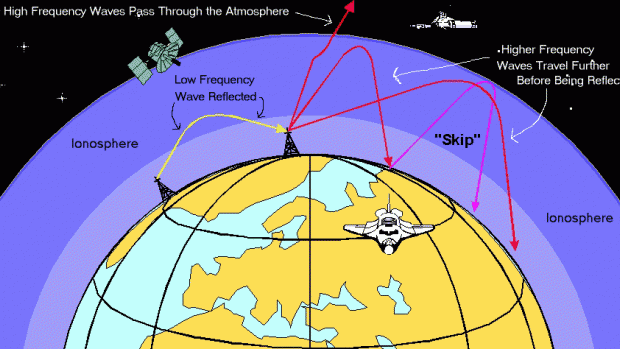 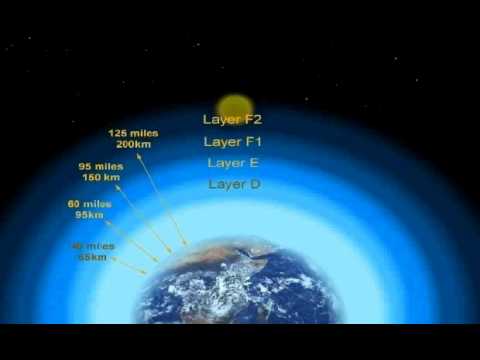 GMS: Ionosphere Graphics                          Ionosphere Layers                                     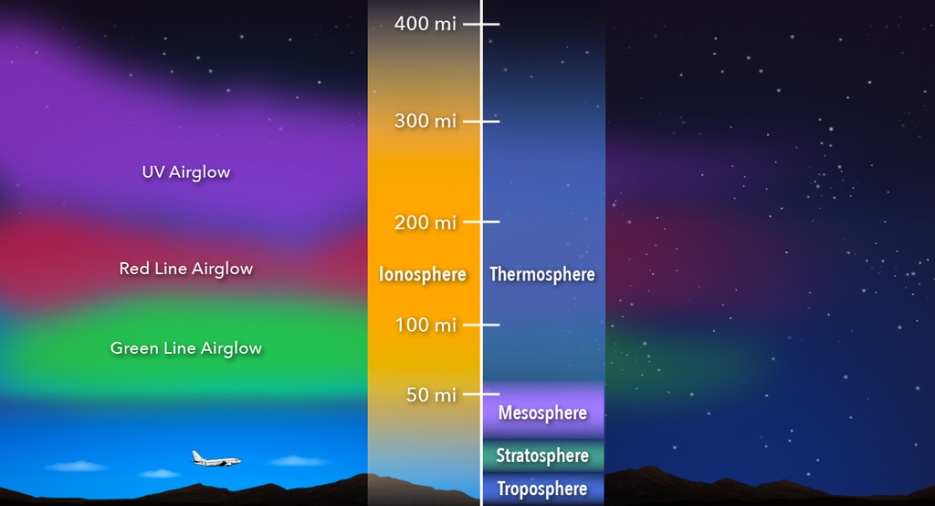 NOAA, Space WeatherBlessings, shalom, Yedidah 